АДМИНИСТРАЦИЯ ТУЖИНСКОГО МУНИЦИПАЛЬНОГО РАЙОНА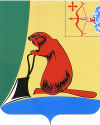 КИРОВСКОЙ ОБЛАСТИПОСТАНОВЛЕНИЕОб утверждении Порядка учета целевого использования древесины, заготавливаемой гражданами на основании договоров купли-продажи лесных насаждений для собственных нуждВ соответствии со статьей 77 Лесного кодекса Российской Федерации, Законом Кировской области от 27.03.2007 № 101-ЗО «О порядке и нормативах заготовки гражданами древесины для собственных нужд»,  руководствуясь постановлением Правительства Кировской области от 28.03.2013 № 202/167 «Об утверждении порядка заключения гражданами договора купли-продажи лесных насаждений для собственных нужд» и Уставом муниципального об администрация Тужинского муниципального района ПОСТАНОВЛЯЕТ:1. Утвердить Порядок  учета целевого использования древесины, заготавливаемой гражданами на основании  договоров купли-продажи лесных насаждений для собственных нужд (далее - Порядок). Прилагается.2. Рекомендовать органам местного самоуправления поселений района обеспечить учет целевого использования древесины, заготавливаемой гражданами на основании договоров купли-продажи для собственных нужд.3.Признать утратившими силу постановление администрации Тужинского муниципального района Кировской области от 10.11.2011 №604  «Об утверждении Порядка учета целевого использования древесины, заготавливаемой гражданами на основании договоров купли-продажи лесных насаждений для собственных нужд». 4. Настоящее постановление ступает в силу с момента опубликования в бюллетене муниципальных нормативных правовых актов органов местного самоуправления Тужинского муниципального района Кировской области5. Контроль за выполнением постановления возложить заведующего отделом по экономике и прогнозированию администрации района Клепцову Г.А.Глава администрацииТужинского муниципального района	       Е.В. ВидякинаУТВЕРЖДЕНпостановлением        администрации Тужинского района от ___________№  _______ПОРЯДОКучета целевого использования древесины, заготавливаемой гражданами на основании договоров купли-продажи лесных насаждений для собственных нужд1. Настоящий порядок учета целевого использования древесины, заготавливаемой гражданами на основании договоров купли-продажи лесных насаждений для собственных нужд (далее – Порядок) разработан в соответствии с Лесным кодексом Российской Федерации и постановлением Правительства Кировской области от 28.03.2013 № 202/167 «Об утверждении порядка заключения гражданами договора купли-продажи лесных насаждений для собственных нужд» 2. Предоставление гражданам древесины для собственных нужд осуществляется по договору купли-продажи лесных насаждений  с условиями  ее целевого использования, в соответствии с требованиями Закона Кировской области от 27.03.2007 № 101-ЗО «О порядке и нормативах заготовки гражданами древесины для собственных нужд» на платной основе в пределах установленных объемов заготовки древесины на текущий год.3. Учет целевого использования древесины, заготавливаемой гражданами на основании договоров купли-продажи лесных насаждений для собственных нужд осуществляется органами местного самоуправления в Тужинском  районе на основании информации представленной  лесным отделом Яранского лесничества департамента лесного хозяйства Кировской области (далее –лесной отдел).4. Органы местного самоуправления в Тужинском  районе создают рабочие группы по обследованию жилых помещений и хозяйственных построек на предмет определения потребности в заготовке древесины для собственных нужд. 5. Лесной отдел Яранского лесничества департамента лесного хозяйства Кировской области ежеквартально по согласованию не позднее 5 числа месяца следующего за отчетным периодом   направляет в  поселения сведения    электронной базы данных по договорам купли- продажи лесных насаждений для собственных нужд граждан. 6. Органы местного самоуправления в Тужинском районе ведут учет полученной информации и по истечении срока действия договора купли-продажи в течение месяца проводят проверку на предмет целевого использования заготовленной древесины. 7. О фактах выявления нецелевого использования древесины, заготовленной гражданами по договору купли-продажи лесных насаждений, органы местного самоуправления в Тужинском районе в течение 10 дней с момента выявления уведомляют лесной отдел, а также представляют информацию в  рабочую группу по рациональному использованию лесных ресурсов на территории  Тужинского района.8. Ущерб, причиненный лесному фонду Российской Федерации, в результате неисполнения или ненадлежащего исполнения условий договора купли-продажи возмещается гражданами в соответствии с действующим законодательством и договором купли-продажи._________09.12.2013№668пгт Тужапгт Тужапгт Тужапгт Тужа